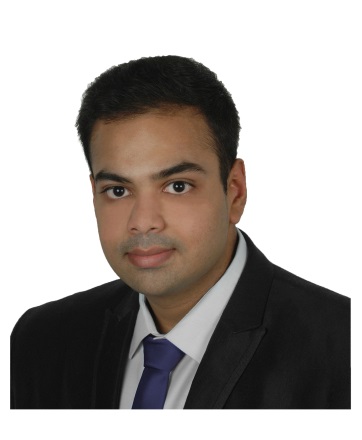 First Name	    Ayyappa Sainath PrabhuLast Name	    TirumalasettyAddress                      3-6-440, 404, Himayatnagar, Hyderabad,                                     Telangana (India)Contact Phone         +919502319039 (mobile)Contact email           tirumalasetty.ayyappa@gmail.comDate of Birth	    24 August 1988Marital Status	    SingleNationality                Indian Work experienceInternship - Analysis and load simulation of solar InverterTool: MATLAB, MATLAB GuideBosch Power Tec (BOSCH), Böblingen, GermanyCreated a Graphical User Interface(GUI) to evaluate reliability and life-time duration of photovoltaic inverter components.Performed hardware testing, assembly and software programming of photovoltaic inverters.Employee - Quality Assurance Tester (QA Tester)Electronic Arts (EA), Hyderabad, IndiaAssured product quality by manual testing.Prepared test reports, verified and reported issues.EducationMaster thesis - Optimal utilization of energy storage in combination withrenewable energy sources for households (Grade - 1.7)Technische Universität Darmstadt, Darmstadt, GermanyGenerated load profiles for German households.Applied Demand Side Management strategies - load shifting and peak shaving to reduce Peak to Average Ratio and to save energy costs.Evaluated state-of-art energy storage technologies such as Tesla Powerwall.Created a Graphical User Interface (GUI) using MATLAB Guide.Tool: MATLABMaster of Science (M.S) in Electrical Power Engineering (Grade - 2.39)Technische Universität Darmstadt, Darmstadt, GermanyBachelor Thesis - Design of DC to DC converter using Zero Voltage SwitchingTool : PspiceJawaharlal Nehru Technological University, Hyderabad, IndiaBachelor of Technology (B.Tech) in Electrical and Electronics Engineering Jawaharlal Nehru Technological University, Hyderabad, IndiaProjects and presentationsPresented paper highlighting the “Applications of Glass Fiber Reinforced White Cement in engineering constructions” in JK White Innovative Design Challenge organized by JK White Cement company held at IIT Kanpur.Executed a working model of “Railway electric traction” at Padmashri Dr.B.V.Raju Institute of Technology which received a special appreciation from former President Dr A.P.J Abdul Kalam during his visit. Personal skills and CompetencesCollaborated in multicultural environment.Presented papers and led seminars at technical events Promethean 2k8(Mar 08) and SPRAVA 07 (Oct 07).Organized paper presentation for technical event Promethean 2k8 held at Padmashri Dr.B.V.Raju Institute of Technology.Arranged renewable energy sources quiz for technical event SPRAVA 07 held at Padmashri Dr.B.V.Raju Institute of Technology.Trained new employees during my internship and my work at Electronic Arts.Motivated team members in completing tasks on time.Simulation tools - MATLAB, PSpice, FEMAGProgramming Language - COthers - LaTeX, MS Office, MS VisioExtra-curricular activitiesJogging, cooking, reading about science fiction, playing sports.Hyderabad,Ayyappa TirumalasettyEnglish          Proficient user (C2)GermanIndependent user (B2)Spanish         Basic user (A2)Telugu           Mother tongueHindi              Proficient user (C2)